ПОСТАНОВЛЕНИЕ14  января  2016  года № 4О внесении изменений в постановление от 29 декабря   2012 года  № 29    «Об утверждении порядка осуществления администрацией  сельского поселения Султанбековский сельсовет муниципального  района Аскинский район Республики Башкортостан   бюджетных полномочий  главных администраторов доходов бюджетов бюджетной системы Российской Федерации»	В целях реализации положений статьи 160.1 Бюджетного кодекса Российской Федерации, ПОСТАНОВЛЯЮ: 1. Внести  изменения в постановление   от   29 декабря  2012 года  №29     «Об утверждении порядка осуществления администрацией сельского поселения Султанбековский   сельсовет муниципального  района Аскинский район Республики Башкортостан   бюджетных полномочий  главных администраторов доходов  бюджетов бюджетной системы Российской Федерации» по коду бюджетной классификации:000 2020401410 0000 151 –«Межбюджетные трансферты, передаваемые бюджетам сельских поселений из бюджетов муниципальных районов на осуществление части полномочий по решению вопросов местного значения в соответствии с заключенными соглашениями», установив следующую структуру кода подвида доходов бюджетной классификации:      2. Контроль  исполнения  настоящего постановления оставляю за собой.Глава   сельского поселения                                   Суфиянов И.В.БАШҠОРТОСТАН РЕСПУБЛИКАҺЫАСҠЫН  РАЙОНЫМУНИЦИПАЛЬ РАЙОНЫНЫҢСОЛТАНБӘК АУЫЛ СОВЕТЫАУЫЛ  БИЛӘМӘҺЕ ХАКИМИӘТЕ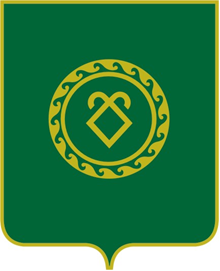 РЕСПУБЛИКА  БАШКОРТОСТАНАДМИНИСТРАЦИЯСЕЛЬСКОГО ПОСЕЛЕНИЯСУЛТАНБЕКОВСКИЙ СЕЛЬСОВЕТМУНИЦИПАЛЬНОГО РАЙОНААСКИНСКИЙ РАЙОН7301 151Прочие безвозмездные поступления